МАОУ «Средняя общеобразовательная школа № 5»городского округа город Стерлитамак РБКонспект урока (занятия) по финансовой грамотности на тему: «Доходы и расходы семьи»Разработала: Секретова Инесса Александровнаучитель математики и информатики2021-2022 учебный годг. СтерлитамакПлан методической разработки занятия по финансовой грамотностиТема занятия: «Доходы и расходы семьи»Место занятия в системе образования: урок для обучающихся 7 классов.Форма занятия: урок-практикум.Цель: -обучающиеся научится определять различные источники доходов семьи, объяснить причины различий размеров доходов у разных семей.Задачи:Образовательная:-сформировать основные знания источников доходов граждан;-дать понятие путей увеличения доходов семьи;-научить рассчитывать доходы семьи.Развивающая: выработать навыки быстрого принятия решения.Воспитательная: содействовать в ходе урока формированию познавательной активности и самостоятельности обучающихся.Методы обучения:-словесные - объяснение нового материала, фронтальная беседа, работа обучающихся по группам;-наглядные – изучение рабочих карточек, презентация по теме урока;-практические – решение задач при помощи компьютера, защита проектов.Форма проведения урока: изучение нового материала.Наглядные пособия: карточки на стол, проектор для показа презентации с помощью ПК, презентация «Доходы и расходы семьи», карточки с заданиями, ПК.Планируемые результаты:Личностные: осознание ответственности за настоящее и будущее собственного финансового благополучия, благополучия своей семьи; умение оценивать и аргументировать собственную точку зрения по финансовым проблемам, стремление строить свое будущее на основе целеполагания и планирования.Метапредметные: регулятивные: умение самостоятельно планировать пути достижения личных финансовых целей, в том числе альтернативных, осознанно выбирать наиболее эффективные способы решения финансовых задач, формирование навыков принятия решений на основе сравнительного анализа финансовых альтернатив, планирование и прогнозирование будущих доходов, планирование личного бюджета, навыков самоанализа.Познавательные: умение определять понятия, создавать обобщения, классифицировать, выбирать основания и критерии для классификации, устанавливать причинно-следственные связи, строить логические рассуждения, умозаключения и делать выводы на примере материалов данного урока.Коммуникативные: осуществление деловой коммуникации, формирование и развитие навыков работы со статистической, фактической и аналитической финансовой информацией, координировать и выполнять работу в условиях реального взаимодействия.Ход урока:У каждого из нас есть семья, большая или маленькая. В ней мы воспитываемся, отдыхаем, выполняем определенные обязанности, радуемся победам, переживаем неудачи вместе с близкими людьми. Иногда в семье возникают трудности, которые связаны с нехваткой денежных средств. Семья не может обойтись без денег.Как вы думаете, управлять домашним хозяйством легко? (обоснованный ответ учащихся)Соотнесите термин с его определением - Давайте с вами вспомним некоторые определения (записать в тетрадь)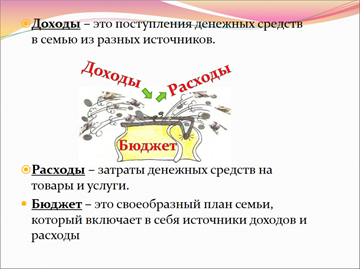 А сейчас, изучив картинки сделайте выводы, у кого какие доходы: (ответы учащихся, прослушать несколько вариантов)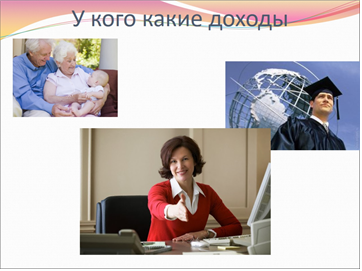 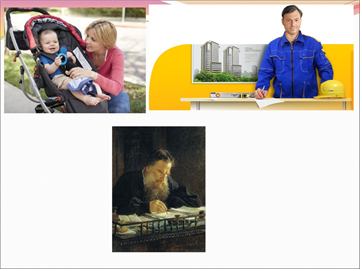 По следующим картинкам обоснуйте, к каким расходам можно отнести те или иные действия: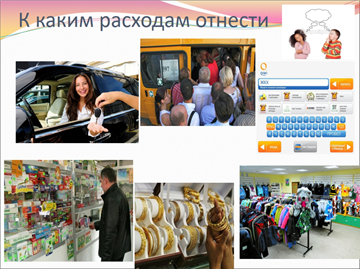 	Давайте попробуем составить бюджет по плану, указанному в таблице, все вместе!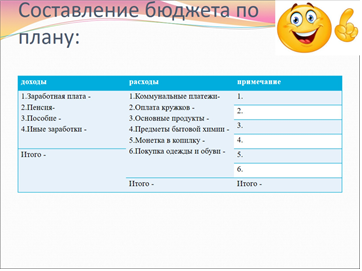 Практическая работаВыполнить задание на компьютере в группах, соответственно для каждого типа семьи.Составить таблицу расходов и доходов семьи.В семье мама, папа, бабушка пенсионерка, сын школьник.Составить таблицу расходов и доходов семьи.В семье мама в декрете, папа, дочь 1 год, сын школьник.Составить таблицу расходов и доходов семьи.В семье мама, папа, дочь студентка, учится на бюджете.Составить таблицу расходов и доходов семьи.В семье мама, дочь работает, сын школьник.Рассчитать доходы и расходы, найти способы сокращения расходов.Подведение итогов:Что научились делать на занятии?- научились составлять семейный доход,- определять вид дохода,- определять совокупный доход каждого члена семьи,- находить долю вклада каждого члена семьи в общий бюджет,- считать расходы семьи по ее типу,- находить способы сокращения семейных расходов,- решать экономические задачи по семейной экономике. Домашнее задание: Составить бюджет своей семьи, придумать пути сокращения расходов1. СемьяА) Деньги или материальные ценности, поступающие в бюджет семьи2.ДоходБ) Денежные затраты, идущие на удовлетворение потребностей членов семьи3.РасходВ) Наука, о повседневной экономической жизни семьи4.Семейная экономикаГ) Структура всех доходов и расходов за определенный период времени5.ПотребностьД) Лица, связанные родственными узами и проживающие на одной территории, ведущие совместное хозяйство6.Бюджет семьиЕ) Осознанная необходимость иметь что-либо№ п/пДоходыСуммаРасходыСуммаИтого:Итого:№ п/пДоходыСуммаРасходыСуммаИтого:Итого:№ п/пДоходыСуммаРасходыСуммаИтого:Итого:№ п/пДоходыСуммаРасходыСуммаИтого:Итого: